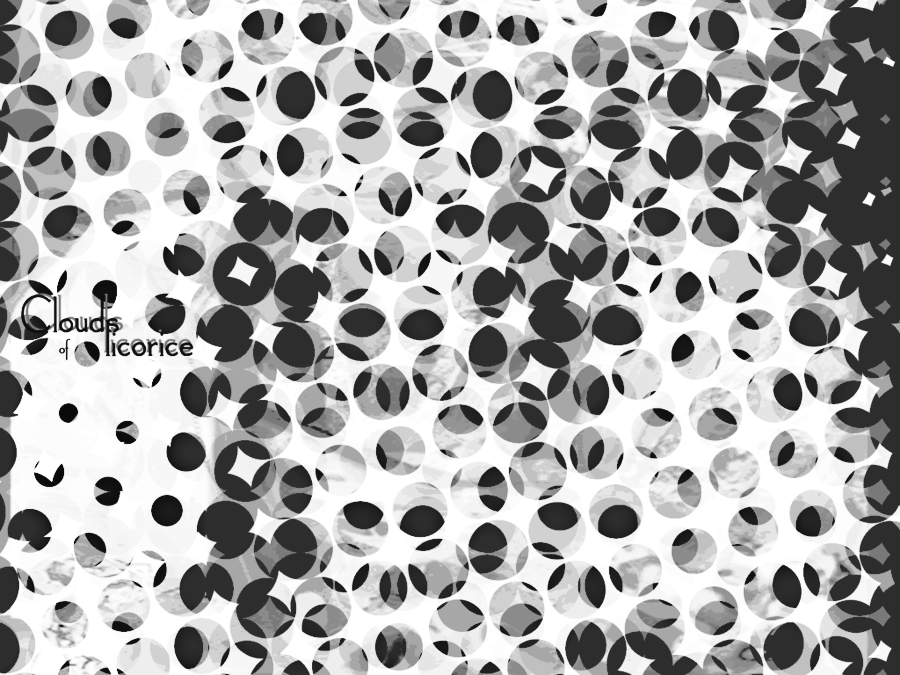 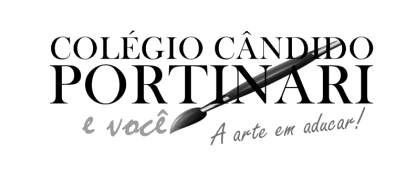 PORTUGUÊSAntônimo-cadernoOrtografia G-J. Módulo páginas:Pontuação-cadernoGênero textual: História com início, meio e fim caderno de redação-. Observação: estudar também pelo caderno de português e caderno de apoio aos estudos.GEOGRAFIA Preservação ambiental-módulo páginas:204 até208-212 até217- 225-240 até244-Reciclagem do lixo-módulo páginas:250 até 252.INGLÊSBrinquedos e brincadeiras (cap. 5 e 7)CIÊNCIASSistema Solar-Modulopáginas:76 até 83.Movimentos da terra:88 até90-112 até113As quatros estações-módulo páginas:142-143-146-148-149-157-162-até 166-182 até 188HISTÓRIAIndependência do Brasil-cadernoFolclore:cadernoMATEMÁTICACalendário-módulo páginas:116-117-149-Adição e subtração-módulo páginas:34 e 35-101-128-220-221-222 e caderno.Par -ímpar -módulo páginas:261 até 264.Sexta (14/09)Segunda (17/09)Terça (18/09)Quarta (19/09)Quinta (20/09)Sexta(21/09)PortuguêsGeografiaInglêsCiênciasHistóriaMatemática